WYNALAZKI      KTÓRE   ZMIENIŁY   ŚWIAT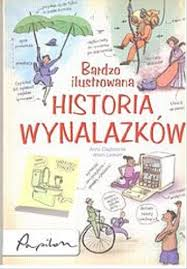 Co to są wynalazki?Wynalazkiem jest coś co zostało wymyślone i skonstruowane w celu ułatwienia życia.Wynalazek to nie odkrycie. Odkrycie bowiem , to nie tworzenie czegoś nowego,ale poznanieczegoś co już istniało tylko nie było wcześniej znane.Oprócz tzw.  epokowych wynalazków,które wpłynęły na rozwój ludzkości jak np.koło, druk,maszyna parowa ,samolot,telefon istnieje wiele innych bardziej lub mniej znaczących  dla rozwoju cywilizacji  .Oto niektóre:-Zamek do drzwi – to problem dla złodzieja. W starożytności najprostszym zamkiem był rygiel. Klucz ten miał długość 1 m, służył także do obrony. Później zamek coraz bardziej udoskonalano (ząbki, sprężyny, dźwignie)Termometr - Włoch Galileo Galilei użył rurki z powietrzem, zanurzonej w zabarwionej wodzie, tworząc pierwszy niedokładny jeszcze termometr. Gdy powietrze w rurce ogrzało się i rozszerzało, obniżało poziom cieczy. W dokładnie wyskalowanych termometrach alkoholowych rozszerzał się sam płyn. Weszły do użytku ok. 1600 roku.Rower – wymyślony ponad 120 lat temu – pierwszy nazywał się drezyną od nazwiska konstruktora (Dreisa), nie miał pedałów był to rower biegowyWieczne pióro – pierwsze prawdziwe wieczne pióro napełniało się zakraplaczem do oczu ( ponad 100 lat temu)Samolot – myśl o lataniu pojawiła się już w XVI wieku – Leonardo da Vinci. Jednak samolot powstał dopiero ponad 100 lat temu (bracia Wright). Pierwsze loty trwające kilkadziesiąt sekund (59) pozwoliły na pokonanie 260m. Samolot startował z katapulty, bo nie miał podwozia.Winda – początkowo powstały windy towarowe za względu na brak hamulców bezpieczeństwa. W połowie IX wieku Otis skonstruował windę z hamulcami bezpieczeństwa. Na wystawie przemysłowej wsiadł do windy, po czym kazał przeciąć line i w ten sposób demonstrował działanie hamulców.Tunel - historia wykonywania tuneli jest trudna do wyśledzenia. Mówi się, że tunel, który przechodził pod Eufratem, został zbudowany ok. 2180 p. n. e., nie mamy jednak żadnych pewnych dowodów jego istnienia. Najstarszy istniejący tunel znajduje się na greckiej wyspie Samos na Morze Egejskim. Został zbudowany w roku 687 p. n. e. i miał ok. 1000 długościAntybiotyki – pożyteczna pleśń. Od dawna ludzie znali bakteriobójcze właściwości pleśni (spleśniały chleb zgnieciony z pajęczyną). Pierwszy antybiotyk został odkryty przez Fleminga (1929r) przypadkiem. Podczas badań do jednego z naczyń przypadkiem dostała się pleśń, która zniszczyła wszystkie bakterie.Mikroskop - powstał w XVI wieku pozwolił zobaczyć co niewidzialne.Igła -początkowo krzaki cierni dostarczały - być może - prymitywnych szpilek do łączenia odzieży, ale ok. roku 20 000 p .n. e. krawcy pracowali, zszywając skóry. Używali igieł z kości do nawiercania skór zwierzęcych i łączyli je cienkimi paskami ze ścięgien lub rzemieniami ze skóry.Maszyna do szycia - pierwszy wynalazca Thimmonnier , nie zyskał jednak uznania, spalono mu warsztat w obawie przed konkurencją i musiał opuścić Paryż.Telefon – elektryczny dźwięk. Pierwsze słowa wypowiedziane przez telefon to słowa konstruktora Bella, lekarza pracującego z głuchoniemymi: „Panie Watson, proszę tutaj przyjść, potrzebuję pana”Radio – komunikacja po nowemu, całkowicie zmieniło oblicze świata, znalazło zastosowanie nie tylko w rozrywce. Często pomaga ratować życie ludzkie.Telewizja – okno na świat (lata 30-te)Tworzywa sztuczne – nie występują w przyrodzie, wynalazł je fotograf Parkes. Można z nich produkować przedmioty, nici, tkaniny.Konserwy - próby konserwowania żywności były podejmowane od wieków (suszenie, wędzenie). Armia Napoleona potrzebowała dużo żywności, więc Napoleon ogłosił konkurs na wynalezienia metody konserwowania jedzenia. Cukiernik Appert  odkrył, że gotowane mięso i warzywa zamykane w szklanych naczyniach długo zachowują świeżość. Ok. 20 lat później metalowe puszki.Piłka - Piłki były prawdopodobnie najstarszymi zabawkami dziecięcymi. pierwsze wiarygodne świadectwa o grze w piłkę to egipskie malowidła grobowe z ok. 2000 r. p. n.e.Bateria elektryczna – prawdopodobnie wymyślona już w starożytności. Jednak znalezisko z taka bateria zostało zniszczone podczas II Wojny Światowej i nie zostało potwierdzone przez innych badaczy. Bateria ta dawała prąd, ale służyła do czegoś innego, bo nie było żarówki.Sztuczne zęby - Etruskowie, mieszkający w środkowych Włoszech, byli pierwszymi, którzy jedli za pomocą sztucznych zębów. Dentyści etruscy stosowali paski złota do mocowania zębów zwierzęcych w ustach swych zamożnych klientów. Biedniejszych Etrusków nie było stać na sztuczne zęby.Polecam filmy :https://www.youtube.com /watch ?v=I-ubGLV4Pnk  Wynalazki i odkrycia.                       https://sipidersweb.pl/ Lista przełomowych wynalazków ludzkości.             Oraz ciekawostki na  www.silesiadzieci.pl  O wynalazkach[ nie tylko do czytania].                                            www.nowosci.com.pl Wynalazki które zmieniły świat.Poprzez rozwiązywanie testów i quizów możecie sprawdzić  i poszerzyć swoją wiedzę  na temat wynalazków.  www.quizy.onet.pl  Najciekawsze wynalazki www.samequizy.pl Czy zostaniesz wynalazcą? Czy to zostało wynalezione przez przypadek ? I inne dla młodszych i starszych.A może wykonacie pracę plastyczną związaną z tematem{plakat lub rysunek].ZACHĘCAM.